Uniwersytet Marii Curie-Skłodowskiej w LublinieWydział HumanistycznyInstytut Filologii PolskiejZakład Edukacji Polonistycznej i Innowacji Dydaktycznych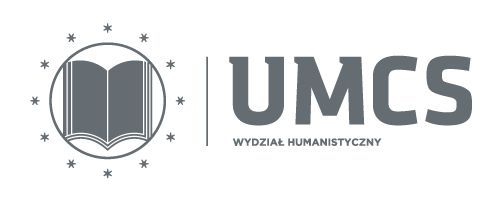 Program konferencjiOcenianie szkolne „na cenzurowanym”. czynności wartościowania i oceniania w procesie kształcenia humanistycznego27-28 września 2018 r., Lublin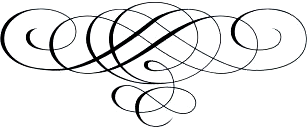 DZIEŃ 1. – 27.09. (CZWARTEK)MIEJSCE OBRAD: Mała Aula, Pl. Marii Curie-Skłodowskiej 4a, 20-031 Lublin9.00 – REJESTRACJA UCZESTNIKÓW9.30 – UROCZYSTE ROZPOCZĘCIE KONFERENCJIJM Rektor UMCS prof. dr hab. Stanisław MichałowskiProrektor UMCS ds. Kształcenia prof. dr hab. Alina OrłowskaDziekan Wydziału Humanistycznego UMCS prof. dr hab. Robert LitwińskiDyrektor Instytutu Filologii Polskiej WH UMCS prof. dr hab. Arkadiusz BagłajewskiPANEL 1.
Przewodniczący: prof. dr hab. Aneta Grodecka, prof. dr hab. Igor Borkowski10.00 – 10.20 – prof. dr hab. Ewa Szkudlarek-Śmiechowicz (UŁ), Ocenianie w szkole wyższej w świetle tekstów prawno-administracyjnych 10.20 – 10.40 – prof. dr hab. Bernadeta Niesporek-Szamburska (UŚ), Czemu służy ocenianie na uczelni – o celach oceniania z perspektywy studentów10.40 – 11.00 – prof. dr hab. Barbara Myrdzik (UMCS), O kształtowaniu umiejętności wartościowania nie tylko w procesie edukacji polonistycznej11.00 – 11.30 – DYSKUSJA11.30 – 12.00 – PRZERWA NA KAWĘPANEL 2.
Przewodniczący: prof. dr hab. Barbara Myrdzik, prof. dr hab. Bernadeta Niesporek-Szamburska12.00 – 12.20 – prof. dr hab. Aneta Grodecka (UAM), Pomiar samowiedzy 12.20 – 12.40 – prof. dr hab. Igor Borkowski (UWr), Wy nas – my was, czyli walka na miny w akademickim ocenianiu jakości dydaktyki12.40 – 13.00 – prof. dr hab. Jolanta Fiszbak (UŁ), Ocenianie jako źródło lęków i stresu 
dla uczniów i nauczycieli w świetle uczniowskich wypowiedzi 13.00 – 13.30 – DYSKUSJA13.30 – 15.00 – OBIADPANEL 3.
Przewodniczący: prof. dr hab. Jolanta Fiszbak, prof. dr hab. Ewa Szkudlarek-Śmiechowicz15.00 – 15.20 – prof. dr hab. Małgorzata Karwatowska, prof. dr hab. Leszek Tymiakin (UMCS), Powoływanie się na autorytet jako sposób wzmacniania oceny 
(na przykładzie wypowiedzi uczniowskich)15.20 – 15.40 – prof. dr hab. Danuta Łazarska (UP KEN),  Zignorować, ocenić czy wejść 
w etyczną relację? Dylematy nauczyciela – czytelnika pisemnych wypowiedzi uczniów 15.40 – 16.00 – prof. dr hab. Iwona Morawska (UMCS), Ocenianie jako komunikacja interakcyjna16.00 – 16.30 – DYSKUSJA16.30 – 17.00 – PRZERWA NA KAWĘPANEL 4.
Przewodniczący: dr Zofia Pomirska, dr Barbara Tarczyńska17.00 – 17.20 – dr hab. Iwona Kaproń-Charzyńska (UMK), Ocenianie a rozwój kompetencji komunikacyjnej uczniów17.20 – 17.40 – dr Ewa Półtorak (UŚ), Ewaluacja a kształcenie językowych umiejętności ucznia17.40 – 18.00 – dr Małgorzata Gajak-Toczek (UŁ), Ocena szkolna w świadomości uczniów szkoły ponadgimnazjalnej18.00 – 18.30 – DYSKUSJA19.00 – UROCZYSTA KOLACJA (Bazylia, budynek Wydziału Humanistycznego, piętro -1)DZIEŃ 2. – 28.09. (PIĄTEK)PANEL 1.
11.00 – 11.30 – PRZERWA NA KAWĘPANEL 2.
13.30 – OBIAD I UROCZYSTE ZAKOŃCZENIE KONFERENCJIDane kontaktowe:mgr Małgorzata Mac, tel.: 601-975-085mgr Izabela Puchala, tel.: 726-513-386adres e-mail konferencji: konferencja_ocenianie@wp.plSEKCJA I
Sala nr 24
SEKCJA II
Sala Obrad Rady Wydziału HumanistycznegoPrzewodniczący obradDr Małgorzata Gajak-Toczekdr hab. Iwona Kaproń-Charzyńska9.00 – 9.20dr Małgorzata Artymiak, 
dr Marta Pawelec (WSEI), Pułapki oceniania – dziecko w roli ocenianego i oceniającego. Refleksje z badań dzieci w wieku przedszkolnymdr Magdalena Stoch (UP KEN), Znaczenie i metody ewaluacji 
w konsensualnym kształceniu humanistycznym9.20 – 9.40
dr Marta Deńca (Specjalny Ośrodek Szkolno –Wychowawczy pn. „Centrum Autyzmu 
i Całościowych Zaburzeń Rozwojowych” w Krakowie), Ocenianie jako proces wspierający rozwój uczniów ze specjalnymi potrzebami edukacyjnymi mgr Daniel Siemiński (UKSW),  Ocenianie na lekcjach historii 
z perspektywy nauczyciela9.40 – 10.00dr Zofia Pomirska (UG), Ocenianie uczniów ze specyficznymi trudnościami w uczeniu się. 
W poszukiwaniu optymalnego rozwiązanialic. Magdalena Wieczorek (UAM), Wychowanie do życia 
w rodzinie jako (nie)DOCENIANY przedmiot w przestrzeni pracy szkoły10.00 – 10.20
mgr Klaudia Cempa-Włodarczyk (UR), Ocenianie kształtujące 
na cenzurowanym – o istocie oceniania kształtującego i jego wpływie na kształcenie młodych pokoleń w kontekście poznawania języka obcego w szkole średniej 
na przestrzeni ostatnich 8 latmgr Małgorzata Mac (UMCS), 
O istocie i roli samooceny 
(w świetle wypowiedzi 15-latków)10.20 – 11.00DYSKUSJADYSKUSJASEKCJA I
Sala nr 24
SEKCJA II
Sala Obrad Rady Wydziału HumanistycznegoPrzewodniczący obrad
prof. dr hab. Danuta Łazarskaprof. dr hab. Leszek Tymiakin11.30 – 11.50prof. dr hab. Małgorzata Latoch-Zielińska (UMCS), Wokół oceny pracy nauczyciela 
dr  Joanna Sobańska (UW), Ocenianie szkolnych osiągnięć uczniów uzdolnionych językowo wyzwaniem dla nauczyciela języków obcych11.50 – 12.10dr Ewa Zienkiewicz-Franczak (UAM), Ocenić ilustrację – dylematy nauczyciela polonisty
mgr Weronika Markowska (UMCS), Nauczyciel wobec oceniania wymowy rosyjskiej 
w polskiej szkole12.10 – 12.30dr Beata Jarosz (UMCS), 
O recenzjach podręczników 
do nauczania języka polskiego
dr Magdalena Marzec-Jóźwicka (KUL), Krótka rozprawa między trzema osobami: uczniem, rodzicem 
i nauczycielem, czyli kto, kogo
i za co ocenia w polskiej szkole12.30 – 12.50
dr Katarzyna Oszust-Polak (UMCS), „Lubię Was i Wasze błędy językowe”… O trudnej sztuce oceny prac ustnych i pisemnych studentów mgr Edyta Wójcicka (UMCS), 
Wpływ oceniania na samorozwój ucznia 12.50 – 13.30DYSKUSJADYSKUSJA